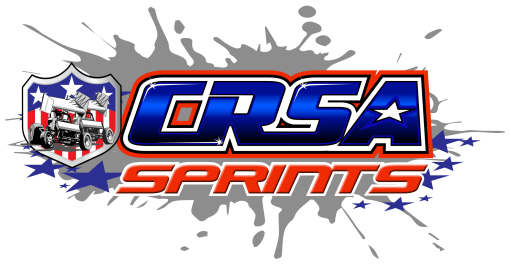 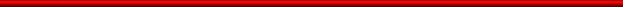 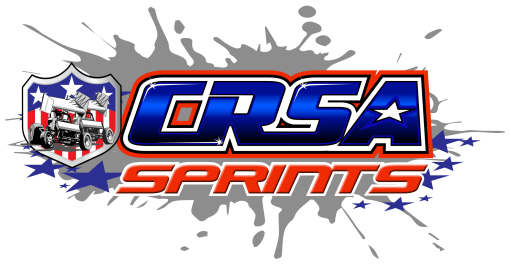 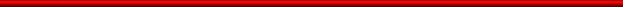 CRSA Sprints – 6328 Kelly Road – Sodus, NY 14551                     585-370-6495 Phone – 315-483-0176 Fax Hello all Drivers, Owners, Crew and Sponsors, We’d like to welcome you to the 2022 CRSA Race season.   Enclosed you will find forms for the 2022 season, including a: CAR Registration form Fee will be $45/car prior to March 15th, 2022.     $65/car after that during the season. Membership Registration form         o   Fee will be $85 for Drivers or Owner/Drivers and $55 for Owners, $35 for Crew.  ALL DRIVERS and CAR OWNERS must fill out and purchase a membership in addition to the car registration due to insurance and administration costs. Membership cards will be honored as usual by race tracks who have agreed to extend their discounted pit pass price. Note: Any drivers under the age of 16 please contact Mike Emhof via email, so we can send you a parental release form. This must be completed prior to the first race event. Driver Profile Information form         o   We’d like to request that all drivers fill this out as completely as possible. We will use this throughout the year w/track promoters, for newspaper articles, and the CRSA website. We will try our best to get you and your sponsor’s visibility this year. Please return these promptly so we can update your profiles so we have up-to-date sponsor information for the announcers the first night of racing.  W-9 Forms for 1099’s – ARE part of the Car Registration. The form must be completed. Rule Books – Not included. Will be downloadable in printable format from the CRSA website.  We will have them available for pickup at the race shows we attend and in April at Races. We will be participating in the Syracuse race car show in March 2022, and look forward to seeing you there.   Please watch the CRSA website:  www.crsasprints.com, and/or CRSA Facebook and Twitter pages: “CRSA Sprint Car Tour” and “CRSASprints” for updates on specific dates/times.   We look forward to seeing you all this year!!!                          CRSA 2022 CAR/OWNER REGISTRATIONWith Release of Liability and Indemnity Provisions (Note: This form registers the car only) PART 1:  CAR/OWNER REGISTRATION - PLEASE PRINT INFORMATION 2022 Car Color: __________________________________ Chassis Type: _________________________ Car Number: __________________ Owner Name:  Last_________________________________________First:___________________________MI:______DOB:__________________ Owner MAILING Address:  Street:_______________________________________________________Town:____________________________                                                       State:____________       ZIP:___________________            Phone:___________________________________   Owner Email: ______________________________________________ PART 2 - PLEASE READ CAREFULLY BEFORE SIGNING In consideration of acceptance by Mike Emhof Motorsports, Inc. (hereinafter “CRSA Sprints”) of this Car/Owner Registration application, issuance of a license, my being permitted on the speedway or raceway premises of any CRSA membership event, or any of the foregoing during 2022, as Owner of the car being registered, I hereby agree to the following terms and conditions: Owner acknowledges there are inherent risks associated with automobile racing activities and hereby expressly assumes all risks associated with attending and participating in automobile racing -related activities.   Owner acknowledges and agrees that it is their  intent to expressly waive, release, remise, and forever discharge, agree to hold harmless and indemnify, Mike Emhof Motorsports, Inc., its owners, officers, directors, employees, and agents of any and all liability arising from any and all causes of action or demands, including but not limited to negligence,  personal injury, economic loss and wrongful death claims, which may accrue to Owner, or their heirs, assigns, next of kin and personal representatives, from every loss, cost, damage and injury, (including death) that may be sustained by Owner’s person and property while on, about and in route into or out of premises where CRSA sanctioned events are being held or promoted by Mike Emhof Motorsports, Inc.. Owner expressly releases Mike Emhof Motorsports, Inc. from any and all claims for personal injury, property damage and other related economic losses, even if caused by the negligence of its representatives, agents and/or employees. Owner agrees to release, remise, and forever discharge and hold harmless and indemnify, the owners and lessees of premises on which CRSA sanctioned events are presented, the participants thereon, and the owners and/or sponsors and manufactures of all racing equipment used in CRSA sanctioned events, the officer, directors, agents employees and servants of all of them, including CRSA officials and all other CRSA members, of and from all liability, claims, actions, demands, causes of action  and from any possible causes of action whatsoever including negligence of any of the foregoing that may accrue to me or my heirs, assigns, next of kin and personal representatives, from every and any loss, cost, damage and injury (including death) that may be sustained by my person and property while in, about and in route into and out of premises where CRSA sanctioned events are presented.   Owner grants to Mike Emhof Motorsports, Inc. and its members and officials, any rights to publish, produce, copyright, duplicate, reproduce upon hats, tee-shirts, and other such novelty items written articles about me, photos, and drawings of my likeness or of my racecar. CRSA 2022 Car Registration - Page 1 of 2 	 	CAR #_______ Owner has read the foregoing and understands its contents and agrees that if any of the paragraphs or provisions of this contract are deemed illegal, or nonbinding, the rest of this document shall stand in full force and effect. By signing below, Owner agrees to abide by and follow regulations and responsibilities set forth in the CRSA Sprints 2022 Rules and Procedure Manual.  Owner further releases the officials of CRSA, Mike Emhof Motorsports, Inc. from damages resulting from their decisions and/or interpretations of the rules. I HAVE READ THIS DOCUMENT. I UNDERSTAND IT IS A RELEASE OF CERTAIN CLAIMS. I UNDERSTAND I ASSUME ALL RISKS INHERENT IN AUTOMOBILE RACING. I VOLUNTARILY SIGN MY NAME ACKNOWLEDGING MY ACCEPTANCE OF THE ABOVE PROVISIONS. ______________________________________________________________________________              _________________________________ OWNERS SIGNATURE 	 	 	 	 	 	 	    DATE Do not write below this line:_____________FEE:  $65  after March 15th       _____ $45 Prior to March 16th  __ Approved By: ________________________________ Ck. No. or CASH______________        Fee Paid:__________________________    Federal 1099 Information Form – 2022 Race Season *** FEDERAL LAW REQUIRES MEM TO HAVE THIS IN OUR RECORDS *** Earnings of $600 or more per year during the CRSA race events receives a 1099 Misc. Income Form.  The federal 1099 form will be issued by Mike Emhof Motorsports, Inc., at year end to you with a copy to the IRS as required by law. WINNINGS MADE PAYABLE TO:                    OWNER            or              DRIVER                  (Please Circle One) Name:_________________________________________________________    Please fill out the W9 form on the following page.          CRSA 2022 Car Registration - Page 2 of 2CRSA 2022 Membership Contract With Release of Liability and Indemnity Provisions (ALL Drivers MUST fill out this form and a purchase a membership) PART 1:  MEMBER INFORMATION – PLEASE PRINT Name:  Last___________________________________________First:_________________________________MI:______ DOB:______________ MAILING Address:  Street:__________________________________________________________Town:___________________________                                         State:____________       ZIP:___________________            Phone:__________________________________   Email:__________________________________________________________________________________________________ Emergency Contact Name:_____________________________________________ Emergency Phone:______________________________ Drivers Only:   Blood Type: _________   Allergies:___________________ PART 2 - PLEASE READ CAREFULLY BEFORE SIGNING In consideration of acceptance by Mike Emhof Motorsports, Inc. (hereinafter “CRSA Sprints”) of this Membership application, issuance of a license, my being permitted on the speedway or raceway premises of any CRSA membership event, or any of the foregoing during 2022, I hereby agree to the following terms and conditions: Member acknowledges there are inherent risks associated with automobile racing activities and hereby expressly assumes all risks associated with attending and participating in automobile racing -related activities.   Member acknowledges and agrees that it is their  intent to expressly waive, release, remise, and forever discharge, agree to hold harmless and indemnify, Mike Emhof Motorsports, Inc., its owners, officers, directors, employees, and agents of any and all liability arising from any and all causes of action or demands, including but not limited to negligence,  personal injury, economic loss and wrongful death claims, which may accrue to Member, or their heirs, assigns, next of kin and personal representatives, from every loss, cost, damage and injury, (including death) that may be sustained by Member’s person and property while on, about and in route into or out of premises where CRSA sanctioned events are being held or promoted by Mike Emhof Motorsports, Inc.. Member expressly releases Mike Emhof Motorsports, Inc. from any and all claims for personal injury, property damage and other related economic losses, even if caused by the negligence of its representatives, agents and/or employees. Member agrees to release, remise, and forever discharge and hold harmless and indemnify, the owners and lessees of premises on which CRSA sanctioned events are presented, the participants thereon, and the owners and/or sponsors and manufactures of all racing equipment used in CRSA sanctioned events, the officer, directors, agents employees and servants of all of them, including CRSA officials and all other CRSA members, of and from all liability, claims, actions, demands, causes of action  and from any possible causes of action whatsoever including negligence of any of the foregoing that may accrue to me or my heirs, assigns, next of kin and personal representatives, from every and any loss, cost, damage and injury (including death) that may be sustained by my person and property while in, about and in route into and out of premises where CRSA sanctioned events are presented.    CRSA 2022 Member Registration - Page 1 of 2 	 	CAR #_______ Member grants to Mike Emhof Motorsports, Inc. and its members and officials, any rights to publish, produce, copyright, duplicate, reproduce upon hats, tee-shirts, and other such novelty items written articles about me, photos, and drawings of my likeness or of my racecar. Member has read the foregoing and understands its contents and agrees that if any of the paragraphs or provisions of this contract are deemed illegal, or nonbinding, the rest of this document shall stand in full force and effect. By signing below, Member agrees to abide by and follow regulations and responsibilities set forth in the CRSA Sprints 2022 Rules and Procedure Manual.  Member further releases the officials of CRSA, Mike Emhof Motorsports, Inc. from damages resulting from their decisions and/or interpretations of the rules. I HAVE READ THIS DOCUMENT. I UNDERSTAND IT IS A RELEASE OF CERTAIN CLAIMS. I UNDERSTAND I ASSUME ALL RISKS INHERENT IN AUTOMOBILE RACING. I VOLUNTARILY SIGN MY NAME ENVINCING MY ACCEPTANCE OF THE ABOVE PROVISIONS. ______________________________________________________________________________              _________________________________ SIGNATURE  OF MEMBER  	 	 	 	 	 	DATE Please Circle One:               Driver             Owner            Crew DRIVER’s ONLY:  Please provide Sponsor Name to be provided to Announcer: Sponsor Name/Information:_______________________________________________________________________________________ Sponsor Name/Information:_______________________________________________________________________________________ Sponsor Name/Information:_______________________________________________________________________________________ Sponsor Name/Information:_______________________________________________________________________________________ Sponsor Name/Information:_______________________________________________________________________________________  Sponsor Name/Information:_______________________________________________________________________________________  _________________________________________Do Not write Below This Line _____________________________________ MEMBERSHIP FEE: Driver/Owner $85, Driver $85, Owner $55, Crew $35  	     Card Issue Date:_________________ CRSA 2022 Member Registration - Page 2 of 2 Please make checks payable to: CRSA Sprints         Mail completed forms and payment to:  	 	 Mike Emhof Motorsports, Inc.6328 Kelly RoadSodus, NY 14551-9502CAR #_______ CAR #_______ 